                         ДЖУБГА,  «МАРГАРИТА»                 Лето 2023Гостевой дом «Маргарита» расположен в тихом микрорайоне Ореховая роща посёлка Джубга. Джубга – один из самых посещаемых курортных поселков Черноморского побережья Кавказа. Расположен в Туапсинском районе Краснодарского края. Джубга  - лучшее место для тех, кто мечтает о тихом, несуетливом курорте, где главным развлечением является море. Жители мегаполисов, уставших от шума, суеты, ночных клубов и дискотек едут именно сюда. Хорош курорт и для отдыха с детьми. Несмотря на свою спокойную атмосферу, Джубга обладает достаточно развитой инфраструктурой – есть кафе и развлекательные заведения. Пляжная полоса широкая и довольно протяженная. Здесь Вас ждут разнообразные водные развлечения и аттракционы, гидроциклы, организуются морские прогулки. У всей семьи отдых в Джубге оставит самые лучшие впечатления! В пешей доступности от гостевого дома «Маргарита» расположены центр, набережная, аквапарк, дельфинарий, рынок, остановка маршрутки, аптека, рынок, банкомат «Сбербанка». Просторный двор с одноэтажным корпусом, где номера имеют индивидуальные входы. Постояльцы гостевого дома «Маргарита» могут воспользоваться беседкой и мангалом для приготовления шашлыка.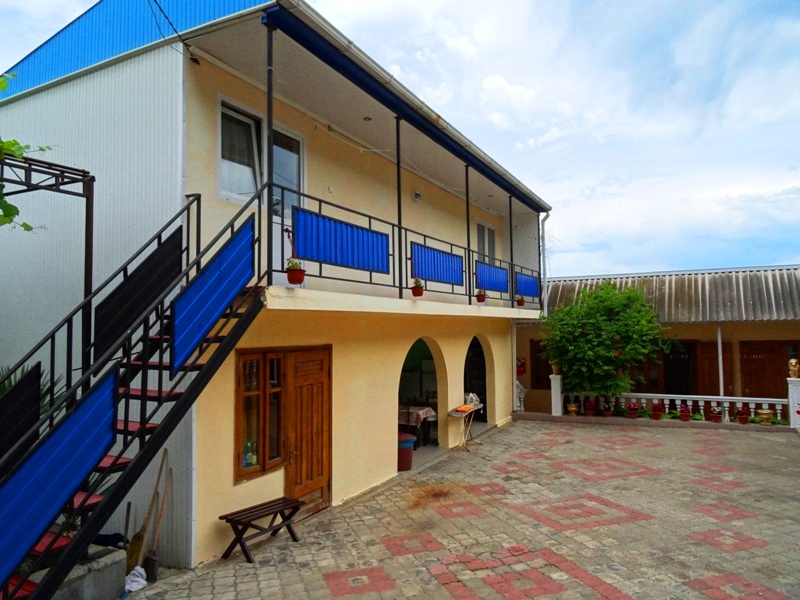 Размещение: «Эконом» 2-х, 3-х, 4-х, 5-х местные номера с удобствами на территории (односпальные или двуспальная кровати, шкаф, прикроватные тумбочки, вешалка, зеркало, вентилятор, интернет).  Пляж: 10-15 мин -галечный.Питание: общая кухня для самостоятельного приготовления пищи.Детям: до 5 лет на одном месте с родителями – 6200 руб., до 12 лет доп. место - 7250 руб. до 12 лет- скидка на проезд – 200 руб.Стоимость тура на 1 человека (7 ночей)В стоимость входит:  проезд  на  автобусе, проживание в номерах выбранной категории,  сопровождение, страховка от несчастного случая.Курортный сбор за доп. плату.Выезд из Белгорода еженедельно по понедельникам.Хочешь классно отдохнуть – отправляйся с нами в путь!!!!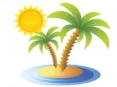 ООО  «Турцентр-ЭКСПО»                               г. Белгород,  Щорса, 64а,   III этаж                                                                                                  Остановка ТРЦ «Сити Мол Белгородский»www.turcentr31.ru            т./ф: (4722) 28-90-40;  тел: (4722) 28-90-45;    +7-951-769-21-41РазмещениеЗаездыЭКОНОМ2-х, 3-х, 4-х, 5- мест.с удоб. на террит.СТАНДАРТ3-х мест. с удоб.29.05.-07.06.7950970005.06.-14.06.7950980012.06.-21.06.8150995019.06.-28.06.8150995026.06.-05.07.83501015003.07.-12.07.85001035010.07.-19.07.89501055017.07.-26.07.91501115024.07.-02.08.91501115031.07.-09.08.91501115007.08.-16.08.91501115014.08.-23.08.91501115021.08.-30.08.89501095028.08.-06.09.87501075004.09.-13.09.83501015011.09.-20.09.8150995018.09.-27.09.79509700